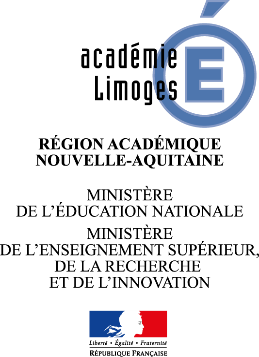 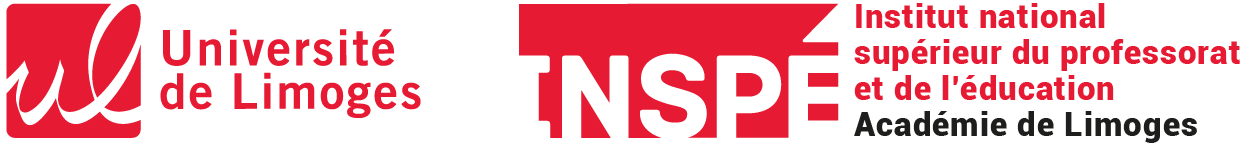 Inspé de l’Académie de Limoges
209 boulevard de Vanteaux
87000 LimogesTél. : 05 55 01 76 86Fax : 05 55 01 76 99Année 2021-2022Préparation aux concours internes(agrégation et capes) et RAEPBulletin d’inscription à compléter et à retourner avant le mercredi 30 juin 2021 pour l’agrégationBulletin d’inscription à compléter et à retourner avant le mercredi 15 septembre 2021 pour le CAPESPréférablement par mail à :	inspe-concours.internes@unilim.frOu par courrier à :	Inspé de l’académie de LimogesService Concours internes209 bd de Vanteaux - 87000 LIMOGESL’inscription passe obligatoirement par l’Inspé et ne se fait pas par le PAFInscription à la préparation de:	 Agrégation interne de :___________________						 CAPES interne de (écrits dont RAEP et oraux préparés à l’Inspé) :__________________________						 Dossier RAEP (disciplines autres que celles préparées à l’Inspé, RAEP uniquement) :_____________________________Tous les champs d’information doivent obligatoirement être renseignés. Dans le cas contraire, l’inscription ne pourra être prise en compte.Je m’engage à suivre cette préparation avec assiduité.						Date et signature :NOM d’usage :NOM de naissance :Prénom :Adresse familiale :Téléphone portable :Adresse mail obligatoire :Etablissement d’affectation et adresseen 2020 - 2021 :Etablissement d’affectation et adresse au 1er septembre 2021Avez-vous obtenu un congé formation ?